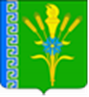 АДМИНИСТРАЦИЯ ТРЕХСЕЛЬСКОГО СЕЛЬСКОГО ПОСЕЛЕНИЯУСПЕНСКОГО РАЙОНАПОСТАНОВЛЕНИЕот 15 апреля 2022 года					                                    № 18с.ТрехсельскоеО предоставлении в 2022 году отсрочки уплаты арендной платы по договорам аренды земельных участков,  муниципальной собственности Трехсельского сельского поселения Успенского района, государственная собственность на которые не разграничена и договорам аренды муниципального имущества В связи со сложившимися в 2022 году условиями действия санкций, в целях поддержки арендаторов земельных участков, находящихся в муниципальной собственности Трехсельского сельского поселения Успенского района, государственная собственность на которые не разграничена, по которым администрация Трехсельского сельского поселения Успенского района  уполномочена на заключение договоров аренды, а также арендаторов муниципального имущества, являющегося собственностью Трехсельского сельского поселения Успенского района, в соответствии с федеральным законом Российской Федерации от 25 октября 2001 года № 137-ФЗ «О введение в действие Земельного Кодекса Российской Федерации», законом Краснодарского края от 5 ноября 2002 года № 532-КЗ «Об основах регулирования земельных отношений в Краснодарском крае», руководствуясь Уставом Трехсельского сельского поселения Успенского района и во исполнение пунктов  2.14, 2.15 Плана обеспечения устойчивого развития экономики и социальной стабильности в Краснодарском крае, утвержденного главой администрации (губернатором) Краснодарского края 11 марта 2022 г.,   п о с т а н о в л я ю:1.	Установить, что в отношении договоров аренды земельных участков, находящихся в  муниципальной собственности Трехсельского сельского поселения Успенского района , государственная собственность на которые не разграничена, предоставленных в аренду индивидуальным предпринимателям и юридическим лицам, заключенным до вступления в силу настоящего постановления, в течение 5 рабочих дней со дня обращения арендатора земельного участка в администрацию Трехсельского сельского поселения Успенского района, обеспечивает заключение дополнительного соглашения, предусматривающего отсрочку уплаты арендной платы, на следующих условиях:	1)	отсрочка предоставляется по уплате арендной платы по договорам аренды земельных участков, условиями которых предусмотрено ежеквартальное внесение арендной платы, за период с 1 апреля 2022 г. по 30 июня 2022 г.;2)	задолженность по арендной плате за период, указанный в подпункте 1 настоящего пункта, подлежит уплате не ранее 1 июля 2022 г. и не позднее 1 января 2023 г. поэтапно, равными платежами в установленные договором аренды сроки внесения арендной платы;3)	отсрочка предоставляется в случае обращения арендатора с соответствующим заявлением в администрацию Трехсельского сельского поселения Успенского района до 30 июня 2022 г.2.	Установить, что в отношении договоров аренды муниципального имущества, являющегося собственностью Трехсельского сельского поселения Успенского района, предоставленного в аренду индивидуальным предпринимателям и юридическим лицам, заключенным до вступления в силу настоящего постановления, в течение 5 рабочих дней со дня обращения арендатора  в администрацию Трехсельского сельского поселения Успенского района, обеспечивает заключение дополнительного соглашения, предусматривающего отсрочку уплаты арендной платы, на следующих условиях:	1)	отсрочка предоставляется по уплате арендной платы по всем договорам аренды муниципального имущества за период с 1 апреля 2022 г. по 30 июня 2022 г.;2)	задолженность по арендной плате за период, указанный в подпункте 1 настоящего пункта, подлежит уплате не ранее 1 июля 2022 г. и не позднее 1 января 2023 г. поэтапно, равными платежами в установленные договором аренды сроки внесения арендной платы;3)	отсрочка предоставляется в случае обращения арендатора с соответствующим заявлением в  администрацию муниципального образования Успенский район до 30 июня 2022 г.3.	Установить, что на период предоставления отсрочки по уплате арендной платы, пени и штрафы не начисляются.4.	Установить мораторий на обращение до 1 июля 2022 г. с требованиями о взыскании с юридических лиц и индивидуальных предпринимателей задолженности по уплате арендной платы по договорам аренды муниципального имущества, земельных участков, находящихся в муниципальной собственности и государственная собственность на которые не разграничена, а также штрафов (пеней), сложившихся до 1 марта 2022 г. 5. Обнародовать настоящее постановление   в соответствии  с  Уставом      Трехсельского сельского поселения Успенского района и разместить на официальном сайте администрации Трехсельского  сельского поселения  Успенского района в сети Интернет.6. Контроль за выполнением настоящего постановления оставляю за собой.7. Постановление вступает в силу со дня его официального обнародования.Глава Трехсельского сельского поселения Успенского района                                                            Т.И.Калза